TENTATIVE ORDERBY THE COMMISSION:	The Public Utility Code requires that by March 31 of each year, every public utility must file a report detailing its gross intrastate operating revenue for the preceding calendar year.  66 Pa. C.S. § 510(b).  This report is essential for the Commission to fund its operations and to properly allocate assessment costs among the regulated utility community.  Id.  Additionally, common carriers are required to operate continuously and without unreasonable interruptions of service.  66 Pa. C.S. § 1501, 52 Pa. Code §§ 29.61-62.  Commission regulations authorize the cancellation of a common carrier’s Certificate of Public Convenience (CPC) for failure to comply with operating and reporting requirements, as well as other provisions of the Public Utility Code.  52 Pa. Code §§ 29.12 (Motor Carriers of Passengers) and 31.12 (Motor Carriers of Property).	The Commission has undertaken a review of its records to determine whether various utilities are in compliance with its operating and reporting requirements.  That review has revealed that a significant number of common carriers have repeatedly failed to file the required annual assessment report and failed to establish that they are operating continuously as required.  Specifically, each carrier listed in Appendix A, attached hereto, has failed to report any operating revenue to the Commission for each of the last multiple years and has consequently failed to establish any operations for that same period of time.	The Commission’s Bureau of Administration sent a final warning letter to each carrier listed in Appendix A, requesting that they either file an assessment report detailing their annual revenue or notify the Commission of their desire to abandon their CPCs.  Carriers were provided twenty (20) days to comply.  The letter further warned the carriers that failure to comply would result in the Commission taking appropriate action to cancel their CPCs.  None of the carriers listed in Appendix A responded to the warning letter.  	Under the circumstances, we tentatively conclude that the motor carriers listed in Appendix A are not in compliance with the reporting requirements of 66 Pa. C.S. § 510(b) nor are they in compliance with the operational requirements of 66 Pa. C.S. § 1501, 52 Pa. Code §§ 29.61-62.  As such, it is appropriate to initiate the process for cancelling their CPCs as being in the public interest; THEREFORE,IT IS ORDERED:	1.	That cancellation of the Certificates of Public Convenience of each motor carrier listed in Appendix A is hereby tentatively approved as being in the public interest.	2.	That the Secretary serve a copy of this Tentative Order upon the Bureau of Investigation & Enforcement, the Bureau of Technical Utility Services, the Bureau of Administration, Department of Revenue – Bureau of Corporation Taxes, Department of Transportation, and all motor carriers listed in Appendix A.  The Tentative Order shall be filed at each carrier’s docket number.	3.	That the Law Bureau shall publish a copy of this Tentative Order in the Pennsylvania Bulletin.	4.	That all parties listed in Ordering Paragraph No. 2, to the extent they challenge cancellation of the CPC, must file comments within 20 days after publication in the Pennsylvania Bulletin.  Comments shall be sent to the Pennsylvania Public Utility Commission, Attn: Secretary Rosemary Chiavetta, Commonwealth Keystone Building, 400 North Street, 2nd Floor, Harrisburg, PA 17120.	5.	Alternatively, carriers listed in Appendix A may file an Assessment Report for calendar year 2017 gross intrastate operating revenues, within 20 days after publication in the Pennsylvania Bulletin.  Reports shall be sent to the Pennsylvania Public Utility Commission, Attn: Secretary Rosemary Chiavetta, Commonwealth Keystone Building, 400 North Street, 2nd Floor, Harrisburg, PA 17120.	6.	That absent the timely filing of comments challenging cancellation of the CPC, or the timely reporting of a carrier’s 2017 gross intrastate operating revenue, the Law Bureau shall prepare a Final Order for entry by the Secretary cancelling the carrier’s CPC.7.	That upon entry of the Final Order described in Ordering Paragraph No. 6 above, the Certificate of Public Convenience of each non-compliant carrier shall be cancelled, and each non-compliant carrier listed in Appendix A will be stricken from all active utility lists maintained by the Commission’s Bureau of Technical Utility Services and the Fiscal & Assessments Section of the Bureau of Administration.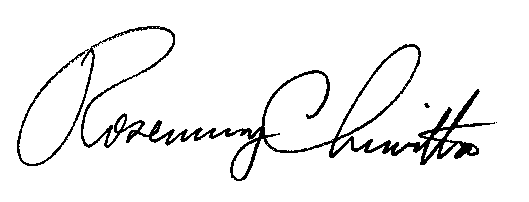 BY THE COMMISSION,Rosemary ChiavettaSecretary(SEAL)ORDER ADOPTED:  February 28, 2019ORDER ENTERED:   February 28, 2019APPENDIX ACarriers Not Reporting Revenue for Multiple YearsPENNSYLVANIAPUBLIC UTILITY COMMISSIONHarrisburg, PA  17105-3265Public Meeting held February 28, 2019Commissioners Present:Gladys M. Brown, ChairmanDavid W. Sweet , Vice ChairmanGladys M. Brown, ChairmanDavid W. Sweet , Vice ChairmanNorman J. KennardNorman J. KennardAndrew G. Place Andrew G. Place John F. Coleman, Jr.Cancellation of Certificates of Public Convenience for Common Carriers; Failure to Operate or Report Any Operating RevenueM-2019-3007610M-2019-3007610Utility CodeCarrier NameDocket No.630724MARTHA A BLACKMONA-001054746310309DISCOUNT CAB SERVICE LLCA-2010-2195541631051DASHMESH CAB CORPA-00111733631740FRANCIS E CRINERA-00105811631838GREENS TAXI INCA-00115729, A-00115729F0002,A-00115729F0003,A-00115729F0004632356BLUE & WHITE USA, INC.A-00119928, A-00119928F0002640763ST MARYS AREA AMUBLANCE SERVICE INCA-00116119640787DANVILLE AMBULANCE SERVICE INC.A-00116289640981MM TRANSPORTATION, LLCA-001177586410110FIRST CLASS LIMOS INCA-2008-20399766410946CITY TOURS INCA-2009-2097215641274RONALD C JONESA-00120191,A-00120191F00026413343RIDE AND REBUILD LLCA-2011-22334066413891RPD PLUS EXECUTIVE COACH LLCA-2011-2262741,A-2011-22635556414204ADVANCE CARE INCA-2012-22850596414291ALSTAR MEDICAL TRANSPORTATION INCA-2012-22905806414761ATLANTIS LIMOUSINE SERVICE LLCA-2012-2309340641484FJG TRANSPORTATION, INC.A-001217166416227ABC TRANSIT INCA-2013-2398408641643BRONNER, CAROL JEANA-00122750641660A-1 QUALITY LIMOUSINE SERV LLCA-00122888641665BISHOP, PAUL A.A-00122946641755ADVANTAGE MEDICAL TRANSPORT,INCA-00123352641849LIMO TODAY, INC.A-00124027641859ARNOLD FIRE - EMS OF ARNOLD, PAA-00124069641882EQUERE, PETERA-00124186649841PREMIER LUXURY RENTALSINCA-2008-2024530,A-2010-2187490700115WHIPSTOCK NATURAL GAS SERVICES, LLCA-00108852700140FULLER, GENE HOMES, INC.A-00108928700282BEN L MAYA-00109307700784PAULISICK, ROBERT M.A-00110981701009DAVIDSON TRANSFER & STORAGE CO.A-00111747701052LEGACY LANDSCAPE MATERIALS INC.A-00111799701133OHIO TRANSPORT CORPORATIONA-00111896701358BG & BG, INC.A-00112172701370A.J.G. TRUCKING, INC.A-00107214701410SWEIGART, GARY LEEA-00112233701544ARROW TRUCKING CO.A-00112411701789STANISLAW, ROGER A.A-00112805701847LARRY L FULTZA-00112905701939T. S. TRANSFER, INC.A-00113058702166GAZZELLA CORPORATE COURIER EXPRA-00113434702197ALLENTOWN NEWS AGENCYA-00106107702369HARDROCK TRUCKING & EXCAVATING LLCA-00113733702470GLEESON, TIMOTHY F.A-00113868702498WALKER, BRANDON P.A-00113920702538PRINCETON ARMORED SERVICE, INC.A-00113981702748QSC EQUIPMENT, INC.A-00114356702775DILLON, KENNETH G.A-00114401702867KOPPES, M.H., CLAY PRODUCTS COMA-00114570702935BRIGHT TRANSPORTATION, LP.A-00114676702956G L ADAMS EXCAVATING INCA-00114707703041G.W. ROWE & SON DEVELOPMENT CO. INC.A-00114828703195STOVER'S GRADING & EXCAVATING,A-00115022703280APPALACHIAN TRANSPORT, INC.A-00115121703330MICHEL DISTRIBUTION SERVS, INCA-00115200703497CALFO RED LINE TRANSFER, INC.A-00115472703816BEAVEX INCORPORATEDA-00115967703883CTX, INC.A-00116082704058KOVATCH, LAWRENCE FRANCISA-00116360704132CARLIN MESSENGER SERVICE, LLCA-00116462704138RT CAREY TRUCKING LLCA-00116471704378ANTIQUE TRANSPORT CO.A-00116837704401JOHNSTON, MICHELE, INC.A-00116875705005STANLEY S KARP, SR.A-00117814705294BUTLER, GEORGE H.A-00118296705337SPIRIT DELIVERY & DIST SERV INCA-00118372705431MCGANN & CHESTER, LLCA-00118499706201NETWORK EXPRESS, INC.A-00119803706279QUIGLEY, LARRY DONA-00119930706399ERNEST D ROSS JRA-00120172706405DIVERSIFIED COMMODITIES INCA-2019-3006975706567WHITE, THOMASA-00120464706707MILDRED A KISSELA-00120714707019LWENYA, BEN AMUGUNEA-00121283707138JOHN C DELAUTERA-00121541707250R E DAUMER TRUCKING INCA-00121717707342DCH TRUCKING, LLCA-00121855707360BESTWAY SYSTEMS, INC.A-00121879707449TOTAL TRANSPORTATION TRUCKING,IA-00121990707541MECHANICS PLUS TOWING&TRANS,INCA-00122140707595SHIMSHOCK, INC.A-00122226707608STORAGE MOBILITY OF EASTERN PAA-00122252707609STORAGE MOBILITY OF SCRANTONA-00122253707904DMP TRUCKING, INC.A-00122696708135DART TRANSPORT, INC.A-00123003708327BERNHARDT TRUCKING, INC.A-00123302708443COMPLETE MILLWORK SOLUTIONS INCA-00123475708518IRVIN C GALLAHER JRA-00123587708537ROBERT HIGGINSA-00123611708587BELL, DAVID C.A-00123690708809HANNAHS TRANSPORT LLCA-00124026708851BUCKLEY, MARK J.A-00124092708943MAPLE GROVE TOWING INCA-00124224712405BETTERS COMPANY, INC.A-00107118725965CTR DEL. SER. OF WASHINGTON,INCA-00105659743161E. F. CORPORATIONA-00108347745000EVANS DELIVERY COMPANY, INC.A-00095172752200FRANK DELIVERY SERVICE, INC.A-00095640760300GRAEBEL/EASTERN MOVERS, INC.A-00099425760305GRAEBEL/PITTSBURGH MOVERS, INC.A-00104969778390KARNER, CURT A.A-00107646822140PIERCE, PAUL E.A-00103102835420RYAN MOVING & STORAGE INC OF ERIEA-00025550841135SHAMROCK MINERALS CORPORATIONA-00106000841240SHANAHAN TRANSFER & STORAGE CO.A-00025407846050GENE'S MOVING SERVICE, INC.A-00106856860010VOLPE EXPRESS, INC.A-00107410862990DUKE MOVING AND STORAGE, INC.A-00101712866650HARRY WILLIAMS T/A EAGLE TAXIA-00102568,A-00102568F0002890445USA CARTAGE, INC.A-00110418890669FINLEYS' CUSTOM SERVICES, INC.A-00111267890754GARDA CL ATLANTIC INCA-00099633890938EDMIL FUELS, INC.A-00105031890995FRITO-LAY, INC.A-001067428910020DEAMER TRUCKING LTDA-2008-20363898910205PRETTY MELL'S TRUCKING LLCA-2008-20463888910358LOI TU LUUA-2008-20569778910362BLACK BEAR TRUCKING, LLCA-2009-20881748910427A J KONOPKA EXCAVATING INCA-2008-20605978910508VOLPE DEDICATED INCA-2008-20655148910572Moore Trucking, LLCA-2008-2072429891060HANLY, DAVE INC.A-001077148910739HODGES TRUCKING COMPANY LLCA-2009-2088091891085HIATAL, INC.A-001077358910962PIKE COUNTY PAVING LLCA-2009-20983798911172MJM TRUCKING INCA-2009-21117378911290MINUTEMAN SPILL RESPONSE INCA-2009-21239548911556THOMAS PATRICK COTTERA-2009-21418218911722JOEL VOUGHTA-2010-21526328911920LOREN BAHR T/A WINDFALL TRANSPORTA-2010-21664278912020WILLIAM D MERCER JRA-2010-21696658912021JOSEPH ORISCHAKA-2010-21696868912210JEREMYS ROUSTABOUTS & BACKHOE INCORPORATEDA-2010-21777658912223RANDY E MYERSA-2010-21784108912353ENDLESS MOUNTAIN EXPRESS INCA-2010-21839278912591TEXAS TRANSCO INCA-2010-21935588912620S & E TRUCKING COMPANYA-2010-21954768912629MICHAEL BICKINGSA-2010-21957928912933QUE TRUCKING LLCA-2010-22081738912938KEN FRANKS TRUCKING LLCA-2010-22082108912988MCGHEE MOVING AND LOGISTICS INCA-2010-2214113,A-2011-22190358913251DKM TRANSPORTATION AND WELDING ENTERPRISES LIMITEDA-2011-22224258913259ROPING THE WIND RANCH & TRUCKING LLCA-2011-22068558913349MELO PROPERTY SERVICES LLCA-2011-22336128913369TEN MILE PAVING LLCA-2011-22346408913405CMP TRUCKING LLCA-2011-22357698913664PAUL MORRISROEA-2011-22734958913774TXD TRANSPORT LPA-2011-22561338913808H D HAULING LLCA-2011-22574418913830ALL ABOUT FREIGHT LLCA-2011-22584988913831BRIAN J PAULA-2012-23300148914175MINUTEMAN ENVIRONMENTAL SERVICES INCA-2012-22828458914230CHARLES E SCHRECENGOSTA-2012-22864788914427DR WELL SITE SERVICES LLCA-2012-2294207891453RANKER, DANIEL L.A-001078598914665AARON C HERSHBERGERA-2012-23044458914680EDWARD M COX JRA-2012-23329558915074AMWARE FULFILLMENT OF PENNSYLVANIA LLCA-2012-23099548915081TICK-TOCK TRANSPORTATION LLCA-2012-23218058915084CDB TRUCKING LLCA-2012-23219368915136KAUFFMAN LLCA-2012-23258318915151KIRBY OFFSHORE MARINE INCA-2012-23262918915176WAYNE HARMANA-2012-23279578915205KEEP IT MOVING LLCA-2017-26171278915548SHEESLEY SUPPLY COMPANY INCA-2013-23527668915702GRAND SLAM EXPEDITED INCA-2013-23606338915784MICHAEL JOHN HUYA IIIA-2013-23662148915912DAVID M PHILLIPS JRA-2013-23775728916130COOP TRANSPORT EXPRESS LLCA-2013-23920998916191GUNNER TRUCKING LLCA-2018-26442118916284LEHIGH VALLEY LINES INCA-2014-24012918916342GP PONCE TRANSPORT LLCA-2014-24060458916498ANDREW W SCHMIDTA-2014-24180048916641LIBERATOR PERFORMANCE SALES & SERVICE INCA-2014-2427024899733COURIER EXPRESS US, INC.A-2008-2022421899791PHILIP S RISSLER T/A PHILIP RISSLER TRUCKINGA-2008-2023882899858COLLINCE TANTSINGA-2008-2024737